Chargé de projetSecteur des plastiquesCeci est la version courte du profil de compétences. La version complète est disponible sur le site de www.plasticompetences.ca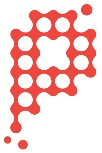 TâchesSous-tâchesSous-tâchesSous-tâchesSous-tâches1. Réaliser l’analyse de besoins des clients et évaluer la pertinence de soumissionner sur un projet1.1 Obtenir des fournisseurs, des clients, de l’ingénierie et de la production toute l’information pertinente à l’évaluation d’un projet1.2 Analyser ou élaborer les dessins préliminaires de pièces et formuler au besoin des recommandations techniques auprès du client1.3 Réaliser l’étude préliminaire de la faisabilité du projet en fonction des ressources et des expertises disponibles pour l’entreprise  (décision de soumissionner ou non)2. Élaborer un plan opérationnel préliminaire du projet et collaborer à l’élaboration d’une offre de service auprès du client2.1 Élaborer un plan opérationnel préliminaire du projet spécifiant la matière première utilisée2.2 Élaborer en collaboration avec le service des ventes une soumission pour le projet3. Coordonner la conception et la fabrication des moules, des prototypes ou d’autres équipements de moulage (gabarits, équipements adaptés, etc.)3.1 Préparer son travail3.2 Collaborer à l’élaboration des devis, des cahiers de charges pour les prototypes de produits, les équipements de moulage et la fabrication des moules, lors de l’obtention de contrats3.3 Confirmer l’obtention des contrats auprès des sous-traitants, préciser les échéanciers, approuver la planification et la procédure de revue de moules3.4 Effectuer un suivi sur la fabrication du moule, assurer le lien avec le mouliste et coordonner la revue de moules4.  Planifier et contrôler les essais de moules4.1 Préparer son travail4.2 Planifier avec les responsables de la production et de la qualité les étapes visant la mise à l’essai de la nouvelle production4.3 Collaborer aux essais de moules, à la résolution de problèmes techniques et à l’optimisation, et assurer le lien avec le mouliste4.4 Collaborer à l’élaboration du cahier de charges pour l’installation du moule, la mise en production du produit et le respect des normes de qualité5.  Planifier et contrôler la mise au point des pièces et de l’outillage5.1 Préparer son travail5.2 Identifier avec le responsable de la production les équipements ciblés dans la fabrication du produit5.3 Collaborer à la réalisation d’un plan d’aménagement du poste de travail, des équipements périphériques, de l’outillage requis et des méthodes de travail6.  Informer les superviseurs et/ou les travailleurs des spécifications du projet lors de sa mise en production6.1 Communiquer aux superviseurs et/ou aux travailleurs les consignes concernant les méthodes de fabrication retenues6.2 Participer à la formation des travailleurs lors de la mise en production6.3 Assurer un soutien technique auprès des superviseurs et des travailleurs7.  Effectuer le suivi sur l’évolution du projet et communiquer les résultats auprès du client7.1 Communiquer auprès du client la progression du projet7.2 Identifier et analyser les écarts de performance et proposer des solutions7.3 Collaborer à la gestion financière du projet7.4 Rédiger des rapports de suivi pour l’entreprise et le client7.  Effectuer le suivi sur l’évolution du projet et communiquer les résultats auprès du client7.5 Analyser et compiler les résultats du projet et formuler des recommandations à la direction8.  Collaborer au développement de nouveaux projets8.1 Collaborer aux études de faisabilité sur de nouveaux produits et aux analyses concurrentielles8.2 Représenter occasionnellement l’entreprise et recueillir de l’information lors de salons industriels et différentes activités